MARCHING BAND PACKET CHECKLISTMIDDLE CREEK HIGH SCHOOL BAND2021-2022It is imperative that all the information requested is provided. Listed below are common items that are often incomplete at the time of submission.Parents’ names, addresses, phone numbers, emailEmergency/Alternative contact name and phone number (used when parents cannot be reached)Insurance provider and policy number – this information is not entered into the database. The physical forms are taken whenever the band is performing away from campus. In the event of an emergency, we absolutely need your student’s insurance information. Having this completed on the form help expedite emergency care.Wake County Parental Consent and Emergency Information for School Trips form filled out completely – including all emergency informationDeposit check attached (due with signed packet)Please keep the pages entitled:Marching Band Camp SchedulePreparing for Marching Band CampFair ShareBand Booster Club and CommitteesPlease review the entire packet prior to submission to ensure that all information has been filled in completely.Page Newsome, Band DirectorBand room phone number 919.773.3838  wnewsome@wcpss.net http://middlecreekband.orgMCHS Marching Band - Spring/Summer Schedule2021 Marching Band Kickoff Meeting!	Tues May 18	6-8pm
Required for all students interested in participating in marching band, including percussion and color guard. Students and at least one parent guardian should attendBring a friend who is new to band and interested in getting involved!2021 Spring Training:	Tues May 25		3-6pm	Thurs May 27		3-6pm	Tues June 1		3-6pm	Thurs June 3		3-6pmRequired for all students interested in participating in marching band, including percussion and color guard Dress comfortably! Bring your instrument equipment, sneakers, water bottle, and instrument PPE… oh and bring a friend who is new to band and interested in getting involved!2021 Marching Band Camp Schedule:	July 20-22		Leadership & Rookie ONLY		1-4pm	July 26-30		Full Band Camp	8am-5pm					Lunch break 12-1pm bring your own	Aug 2-6		Full Band Camp	8am-9pm Lunch break 12-1pm bring your ownDinner break 5-6:30pm provided	Mid-Aug thru FallMondays		Color Guard & Percussion sectionals 				Wednesdays	Woodwind and brass sectionals				Tues/Thurs	Full ensemble rehearsals					Specific times and details for these will be announced soonFall ScheduleRehearsalsMondays		Color Guard & Percussion sectionals 	Wednesdays	Woodwind and brass sectionals	Tues/Thurs	Full ensemble rehearsals					Specific times and details for these will be announced soonHome football games				Non-conference game(s) in Aug or Sept aren’t finalized yet	10/1 			Green Hope	10/8 			Panther Creek	10/15 		Apex	10/29		CaryCompetitions	9/25			Panther Creek PCI	10/2			Host MCHS Mustang Classic	10/9			Clayton HS Band Classic? Waiting to hear if they are hosting	10/16		Fuquay Varina FOB	10/23		Providence Cup (1st choice)... Sanderson EXPO as backup	10/30		Cary Band Day Parades		Apex Parade - TBA usually the beginning of December		Holly Springs Parade - TBA usually the beginning of DecemberREMINDERS!Wear light colored clothes and sneakers – no sandals or flip flops.Bring a water bottle with you name on it. Water and/or Gatorade will be provided during breaks.Wear a hat and/or sunglasses.The use of sun screen and bug repellent will be to your advantage!If you use an inhaler or require an Epi-pen, you MUST bring it with you every day.Please contact Matt King at mchsbandpresident@gmail.com if there are any questions about Band Camp.If you cannot attend any part of band camp, you MUST let Mr. Newsome know immediately.HOW TO PREPARE FOR MARCHING BAND CAMPYou are athletes in training, so you need to treat your body to proper nutrition, sleep, and hydration, especially during the intense training at band camp. If your body is starved of these important things, your performance will suffer, and you may experience problems, such as heat exhaustion, fainting, decreased concentration, and weakness.Hydration:  Start drinking fluids days before band camp (as well as competitions), especially in hot weather. Water, fruit juice, or Gatorade-type drinks are good choices. Soda may contain sodium but does NOT do an effective job – caffeine dehydrates the body. During camp you will have frequent water breaks to replenish the fluid you will be losing. You MUST drink during those brief breaks. Dehydration and Heat Exhaustion:  These are serious conditions and may be prevented. Dehydration means your body does not have the fluid it needs to maintain normal bodily functions. Early symptoms are dry mouth, headache, lightheadedness; thirst may or may not be present. Heat Exhaustion is also serious and means your body is overheating and cannot cool itself properly. Symptoms include increase in body temperature, absence of perspiration, nausea, fainting, weakness, and probably thirst. These conditions can be very serious. Please seek immediate help from the staff/chaperones if you are experiencing the above-mentioned symptoms. Exercise:  Marching while playing an instrument takes endurance. Your body needs to be in good cardiovascular shape. Get in condition NOW, prior to starting band camp, to maintain good performance. Walking, swimming, biking, and hiking are good ways to increase your heart rate. Before band camp, start getting conditioned to working out in the heat. Living in air-conditioned comfort all summer, then stepping out into the July/August mid-day sun for band camp is a tough adjustment.Diet:  You must eat breakfast before coming to camp each morning. Your body will need the calories. Avoid salty foods; eat a variety of foods. Medical:  If students use an inhaler, that student must carry it with them at all times – especially on the field. Students who have food or bee sting allergies should also carry an Epi-pen with them, if warranted. All prescription medications MUST be properly labeled with name and dosage. No student is allowed to give another student over-the-counter medication.Get your sleep!Please prepare yourself physically and mentally for band camp. Everyone needs to be able to perform at his or her maximum level. Band camp is the foundation of the marching season. So, please prepare by exercising, getting plenty of rest, eating well, and drinking plenty of water before and during band camp.FAIR SHAREMIDDLE CREEK HIGH SCHOOL MARCHING BAND & COLOR GUARD 2021-2022What is “Fair Share”?Fair Share money is used to provide the ‘majority of the operating budget’ of the band for items such as, but not limited to:Sectional Specialists & Clinicians throughout the yearMusic scores and Marching Band drillsInstruments, instrument supplies and repairsBand Camp Instructors and ChoreographersContest and Entry FeesTravel (rental trucks, buses, gas and drivers)Uniform expenses (dry cleaning, alterations and repairs)Leadership Camp Scholarships for Drum MajorsAwards and plaquesFirst Aid suppliesLighting for the practice fieldThe Band Booster Executive Board members, under the guidance of Mr. Newsome, determine Fair Share dues based on the Band’s anticipated expenses and income for the year. The Fair Share dues for the 2021-2022 school year are:Cost for one (1) student $900.00Cost for two (2) students $1,600.00Cost for three (3) students $2,300.00Payment Schedule		1 Student	2 Students	3 Students	Due DateNon-refundable deposit	$250.00  	$500.00    	$750.00   	June 4thFirst Installment			$225.00   	$375.00   	$525.00   	July 23 (Band Camp)Second Installment		$225.00    	$375.00     	$525.00    	September 1Third Installment		$200.00   	$350.00   	$500.00    	October 1		Total		$900.00 	$1,600.00           $2,300.00Payment Options:  We welcome payment in advance as well as twice a month. For example, with respect to any payment, half can be paid on the 1st of the month, and half on the 15th, as long as the total due for that particular payment is paid during the month it is due. Additionally, if you would like to pay more in July to reduce the amount due August through September, we are more than happy to accommodate that type of payment. Please notify Mr. Newsome, Matt King – Band Booster President – at mchsbandpresident@gmail.com, and/or Mary Ann Scrbacic – Band Treasurer – at mchsbandtreasurer@gmail.com, if you require financial assistance. We will do our best to assist you and work out an approved alternative fee schedule.Paying by Check:  All checks for payments should be made payable to MCHS Band Boosters and put in a sealed envelope with the student’s name and “Fair Share Payment” on front, and placed in the locked mailbox in Mr. Newsome’s office. Paying Online by Credit Card:  We also offer an online payment option via PayPal; accessible through your student’s account page on the CHARMS Office Assistant portal (PC version ONLY – not available through Mobile App). Please refer to the attached Charms User Guide for step-by-step instructions.Fundraising Opportunities:  There will be multiple ways for students/parents to earn monetary credit toward their Fair Share accounts. Examples include (but are not limited to) working concessions at North Carolina FC soccer games or assisting with stadium staff for Staff One at local events or Patron Letters or Fruit Sale – to mention only a few! More information will be provided on these and other unique programs throughout the season.If students contribute more than their Fair Share dues, the overage amount will be rolled over into the next school year. Running a successful, award-winning band program is very expensive; all our amazing and talented students work tremendously hard, and need our financial support as our funding from Wake County Public Schools is rather limited. We are always open to new ideas and all suggestions. If you can think of anything that would benefit the MCHS Band program that is not mentioned here, feel free to let any of us know. Thanks again for volunteering and helping us make this a high quality band experience for our students!BAND BOOSTER CLUB and COMMITTEESMIDDLE CREEK HIGH SCHOOL BANDhttp://www.middlecreekband.orgAs long as our children are involved with activities we’ll never stop hearing “This can’t be done without you.” Please note that these volunteer opportunities are essential to both Marching and Concert bands. It would be most appreciated if each of you could find the time to become involved with our bands. All of us have many other responsibilities, but if we all pitch in, it makes it easier for all involved. Membership? If you have a child participating in any of the band programs offered at Middle Creek High School, you are a part of the MCHS Band Booster club. The Boosters meet monthly (usually in the band room), and everyone is welcome. Please refer to the band’s website for dates and times of meetings. We look forward to working with you, and appreciate your support. Listed below are the 2021-2022 Executive Board and Booster Committees, with Chairperson(s):	Band Director			Page Newsome		wnewsome@wcpss.net						President			Matt King		mchsbandpresident@gmail.com 	Vice-President			Tina Gibson		gibsontina@earthlink.net 	Treasurer			Brian Pearce  		mchsbandtreasurer@gmail.com  	Secretary			Ta-Nikka Harrison	tanikka@rocketmail.com	Fundraising			Jean Doody		jean.doody@gmail.com Communications	 	Kritsten Howrigon	khowrigon@gmail.com	Members-at-Large		Victoria Baker		Victoriabaker219@gmail.com Amy Nelson		aeknelson@gmail.comBrian Harrison		madcitybrian@gmail.com“PIT CREW” TRANSPORTATION/EQUIPMENTThis committee is in charge of getting the band and all its equipment to the event and back home again. This involves loading and unloading instruments and provisioning rental trucks, if needed. Additionally, this team is responsible for maintaining all of the band’s equipment – ensuring all are in good working order and ready for all events. This effort involved routine maintenance and/or on-the-spot repairs, if they should arise. Special Request: Should anyone possess a valid Class B or C commercial driver’s license, and are available to drive a school bus for events or field trips, please let us know.Committee Chair:  Brian Harrison, madcitybrian@gmail.com or mchspitcrew@gmail.com	CHAPERONESSchool policy mandates one chaperone per ten (10) students. We need a list of Wake County-approved parents to chaperone various trips away from school. Volunteers are also needed for weeknight practices and Friday night football games to provide water to the students during breaks, and to provide additional adult supervision and general support.Committee Chair:_____________________________________________________________BAND CAMP (Marching Band ONLY)This committee organized and prepares for summer band camp. Duties include collecting and filing required paperwork, organizing camp volunteers, and supplying snacks and drinks throughout camp.Committee Chair: Victoria Baker, Victoriabaker219@gmail.comPROPS These are the folks that build and maintain show props for the marching bands half time and competition shows, and arrange for volunteers to move the props on and off the field during these events. This team may also be engaged to assist with props for our winter programs.Committee Chair:_____________________________________________________________UNIFORMS and CONCERT ATTIREDuring the marching season in the fall, this committee is in charge of all marching uniform-related needs. This includes fitting sessions, hemming and other alterations, in-season repairs, and end-of-season dry-cleaning. A student-led team is responsible for ensuring all uniforms are properly re-hung and all hats are put away after every event.During the “sit down band” concert season, the committee is charged with assisting with fittings of the band’s formal wear – dresses for girls and tuxedos for boys. This may involve coordinating with outside vendors, and distributing garments and accessories when orders arrive.Committee Chair:Amy Nelson, aeknelson@gmail.com (Co-Chair???)HOSPITALITYThis committee organizes events throughout the year, such as potluck dinners and event receptions. They will also help coordinate the menu for meals during marching band camp. Volunteers are needed to plan, set up and clean up, and provide snacks and drinks to students as needed.Committee Chair:Cara King, caraking@nc.rr.comFIRST AIDThis committee coordinates first aid volunteers for all events and ensures our supplies are adequately stocked and up-to-date. Committee Chair: _____________________________________________________________CONCESSIONS (Marching Band ONLY)During home football games, we sell concessions on the visitor’s side of the field. We will have two teams of volunteers  to rotate responsibility for coordinating the donation or purchase of supplies, set up and clean up the concession tent, and staff the stand.Committee Chair:_____________________________________________________________THE ‘MUSTANG CLASSIC’ and ‘WINTER CLASSIC’ EVENT COMMITTEESThis committee oversees the planning and execution of all aspects of our own formal marching band competition in the fall, and indoor event in the spring. There are numerous sub-committees and multiple roles involved.Committee Chair:  Mustang Classic - Jim Gibson jgibsonlpc@earthlink.net                                  Winter Classic - _____________________________________________________________FUNDRAISINGThis committee will be led by the Band Booster Vice-President, and will be comprised of several sub-committees which are responsible for all fundraising activities designed to raise money for the band’s general fund, as well as individual Fair Share accounts.Committee Chair (VP):  Jean Doody  jean.doody@gmail.com & Tina Gibson gibsontina@earthlink.net SPRING GALA CONCERTThis committee coordinates the planning for the annual Spring Gala concert and silent auction to be held at the end of the school year.Committee Chair: _____________________________________________________________MARCHING BAND REGISTRATION FORMMIDDLE CREEK HIGH SCHOOL BAND2021-2022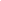 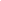 Check One:			Returning	or			NEW MemberStudent Name: ___________________________________________  Birth Date: ____________________________Mailing Address:  _______________________________________________________________________________City: _____________________________________  State: ______________  Zip Code: _______________________Home Phone: _____________________________________  STUDENT’S Cell: ______________________________STUDENT’S Email: ______________________________________________________________________________Parent/Guardian 1 Name: __________________________________________________________ Email:___________________________________________________________________________Home Phone: _______________________  Work Phone: _____________________  Cell: _____________________Parent/Guardian 2 Name: ___________________________________________________________ Email: ___________________________________________________________________________Home Phone: _______________________ Work Phone: ______________________ Cell: _____________________2020-2021 Grade Level (circle one): 	Freshman (9)	Sophomore (10)	     Junior (11)	Senior (12)Marching Band Instrument or Color Guard: __________________________________________________________Marching Band Show T-Shirt (provided by MCHS Band Boosters)	Please circle Men’s Sizes Below							SM	MED	LG	XL	XXLHarris Teeter VIC Card Number^: __________________________________ (^to link to Band’s Group Rewards)A minimum non-refundable deposit of $175 is due with this form. Please attach a check made payable to MCHS Band Boosters, and the Student’s name on the memo line.Page 1PARTICIPATION & FINANCIAL AGREEMENTMIDDLE CREEK HIGH SCHOOL BAND2021-2022Student: I, ___________________________ recognize that I am choosing to be a member of an organization where the utmost is expected of me in terms of excellence and character. I make a commitment to this organization in terms of time, energy and focus. I will give my very best at all times, make practice a priority, and I realize that rehearsals are for the good of the ensemble. As a member of the Middle Creek High School Marching Band, I will be in attendance for all scheduled rehearsals and performances unless of family need or emergency. I further expect of myself that I must demonstrate on a daily basis maturity and good character. I am part of an organization where others depend on me and for them I will expect the best from myself.Student’s Signature: ___________________________________________________  Date: ____________________Parent/Guardian’s Signature: ____________________________________________  Date: ___________________Parent/Guardian: I understand that there is a commitment of $900 for the 2021-22 season associated with each member of the Marching Band (including Color Guard), and $700 per each additional sibling. I understand and will adhere to the payment date schedule as delineated on the Fair Share schedule.I understand that any past (2019-20) band commitments must be paid in full before my student will be allowed to participate in the 2021-22 season.I understand that if the band travels overnight, my student will be allowed to participate only if they are up-to-date on their Fair Share payments.I understand that the commitments may be fulfilled by direct payment and/or by participating in fundraising activities throughout the year.I understand that if I anticipate any difficulties in meeting this monetary requirement, I agree to meet with the Band Director, Booster President and Treasurer to discuss the commitment. All financial matters will be kept confidential and shared only with the Band Director, Booster President and Treasurer.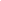 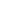 Check Here:		     I Request a Meeting	OR		Deposit Attached to FormFor any Marching Band program to be successful, parental involvement is a key factor in that success. As implemented in previous years, ALL FAMILIES WILL BE ASKED TO VOLUNTEER A MINIMUM OF FOUR (4) HOURS PER MONTH. This is a wonderful opportunity to see your child in action, as well as a chance to meet and get to know other band parents. With a growing marching band, there is a fundamental need to get all parents involved on all levels to ensure a successful season. Many opportunities will be available prior to and during the upcoming season, with multiple information sessions being held during band camp (July-August time frame). We will discuss how you can become a member of this fantastic band family for another award-winning band season!Student and Parent/Guardian: We agree to meet the volunteering and monetary commitments for MCHS Marching Band in 2021-2022.Student’s Signature: ___________________________________________________  Date: ____________________Parent/Guardian’s Signature: ____________________________________________  Date: ___________________Page 2PARENT VOLUNTEER INTEREST FORMMIDDLE CREEK HIGH SCHOOL BAND2021-2022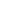 Student’s Name: ________________________________________________________________Parent 1 Name: _________________________________________________________________Parent 2 Name: _________________________________________________________________I am interested in and willing to volunteer for the following committee(s). Please check all that apply:Parent 1	Parent 2		Committee					Pit Crew Transportation/Equipment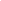 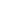 					Props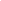 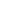 Chaperones							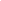 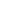 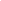 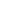 Concessions					Band Camp														Uniforms/Concert Attire					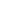 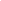 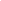 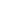 					Hospitality							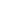 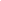 					First Aid					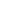 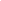 					Fundraising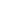 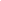 					The CLASSICS			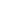 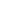 Other (describe): _________________________________________________________My special gift or talent is: _______________________________________________________I am willing to Chair or Co-Chair this committee: ______________________________________I am CPR and/or First Aid certified with the past year:	YES   or    NOYou may also email this information to Matt King, Band Booster President, at mchsbandpresident@gmail.com , or any of the Committee Chairs listed in this packet directly. Page 3MARCHING BAND CAMP RULES & REGULATIONS/CODE OF CONDUCTAll of the following rules and regulations must be followed to ensure a safe and successful Marching Band season.  Violation of the rules and regulations may result in the student being dropped from the MCHS Marching Band, being sent home, being disciplined by the Band Director or the school, and/or similar actions. 1.	Drugs, alcohol, and cigarettes may not be possessed or used at any time. This includes Electronic Cigarettes or E-Cigs, tobacco, “Dip,” “Chew” or anything of the sort.  2. 	Students shall not possess matches, lighters, or lighting fluid.  3. 	During Band Camp, students may not leave campus for lunch.  4. 	Public displays of affection and similar intimacy involving band members is prohibited.  5. 	No visitors are allowed except parents and guardians of Band Camp students without permission of the Band Director, except that MCHS Band alumni are allowed to be present in the Band Camp at the discretion of the Band Director.  6.	Cell phones are for emergency use only, and must be turned off during Band Camp instructional time.  7. 	All instructions given by Band Camp staff, including designated parent chaperones, must be adhered to. 8.	Students shall be civil to each other, to staff, and to chaperones.  Cursing, arguing, hitting, spitting, fighting, and/or similar disruptive behaviors are prohibited.9. 	Students will follow the dress code listed in the MCHS student handbook. This prohibits “spaghetti” straps, short shorts or shirts for any student.  Boys must have a shirt on at all times while on school property.Any violations of the rules and regulations listed above may result in the student being dropped from the MCHS Marching Band in addition to being sent home, and/or being disciplined by the Band Director or school.  Since this event is school sponsored, all Wake County Public Schools and Middle Creek High School code of conduct rules also apply.I have read and understand the rules governing Marching Band.Page 4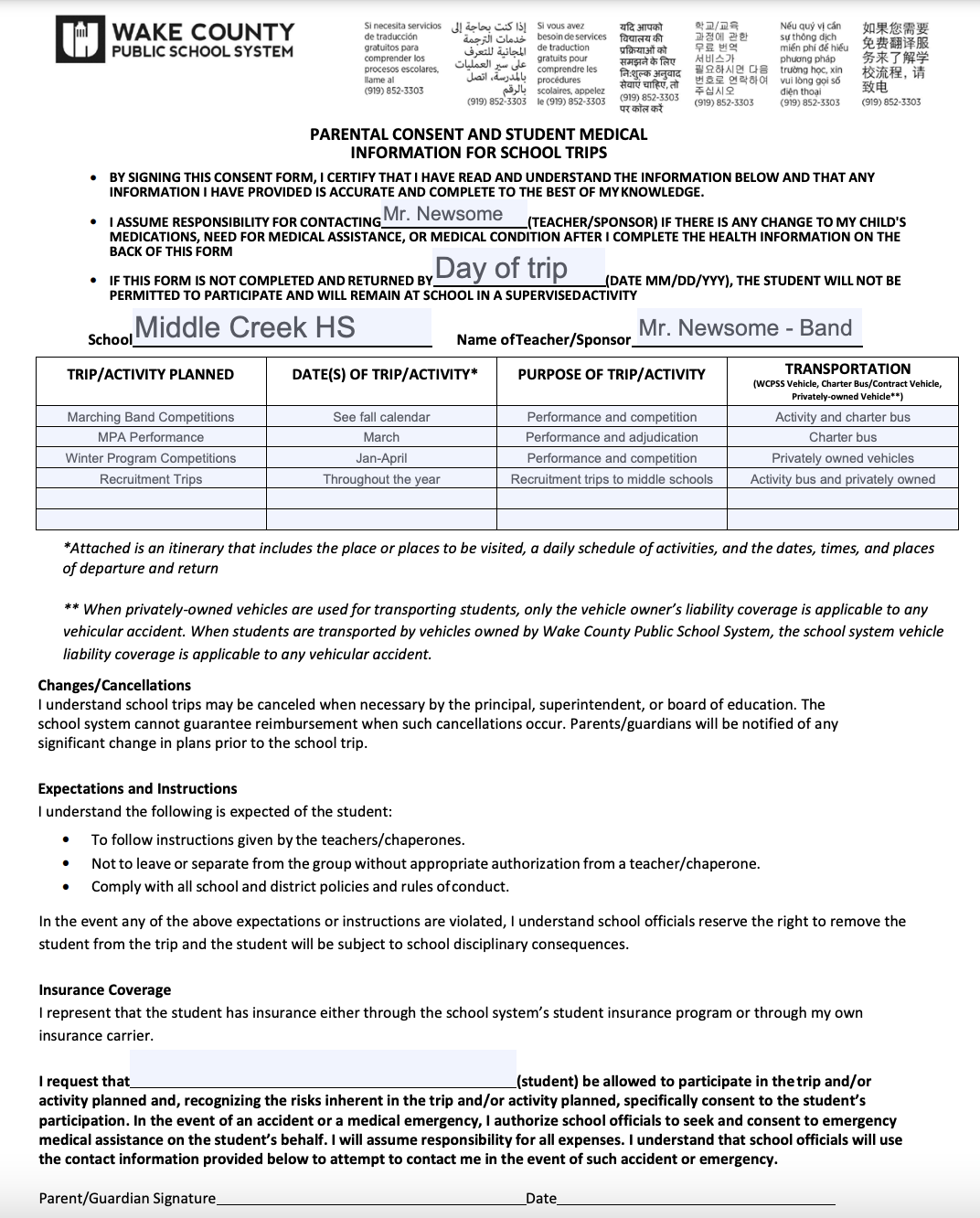 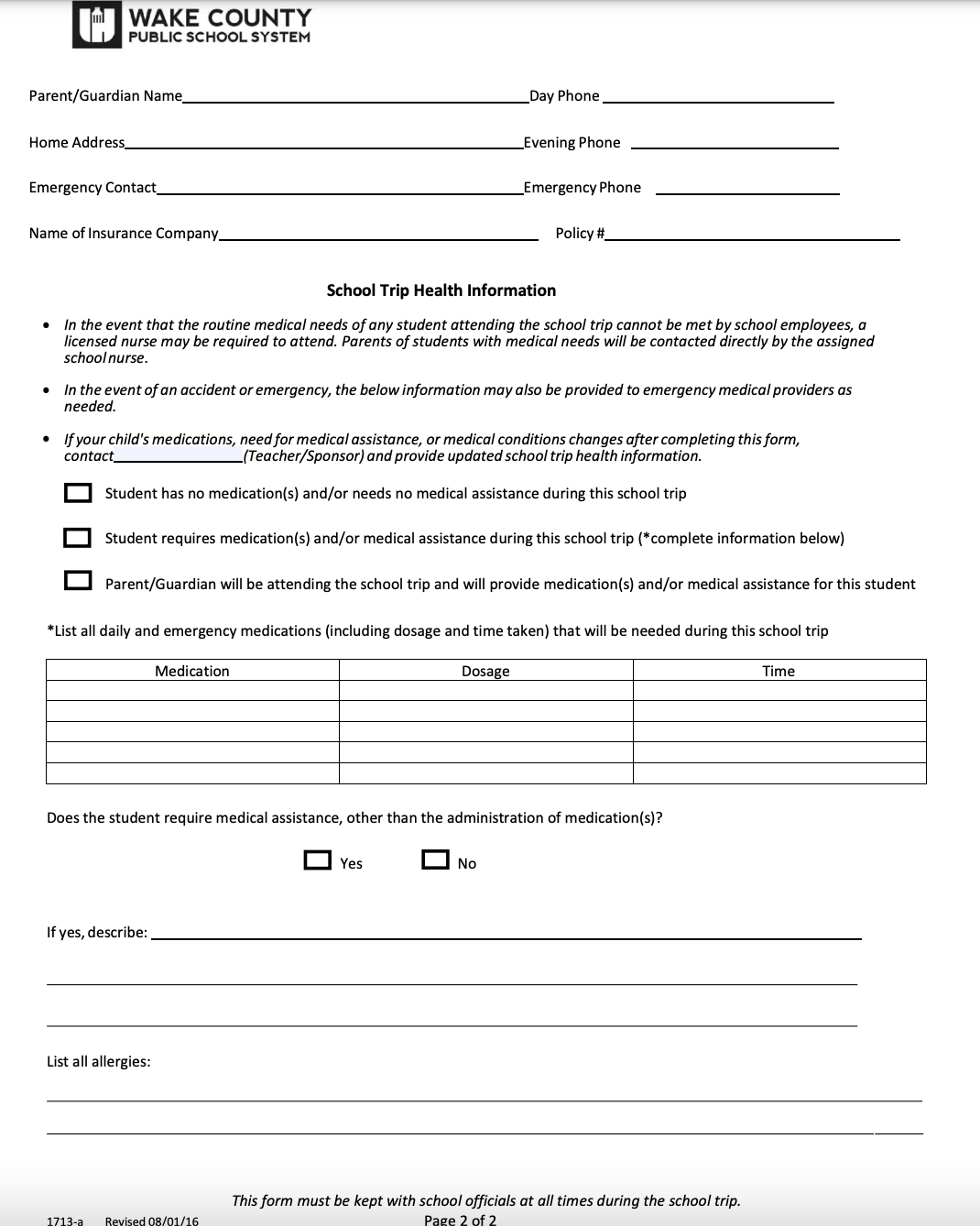 Date:Student Name:Student Signature:Parent/Guardian Name:Parent/Guardian Signature: